                                                                             04.02.2022г.                                          Дистанционное обучение                       Объединение «Изостудия.  Растим таланты сами».   Педагог: Криушичева М.М.     Тема: «Рисование фигуры человека. Выполнение рисунка в цвете».Цель: - выполнить рисунок фигуры человека в карандаше, а затем в цвете, используя цветные карандаши.                                                  Материалы:- альбомный лист, простой карандаш, ластик, цветные карандаши.СодержаниеВыполнить рисунок фигуры человека карандашом используя схему.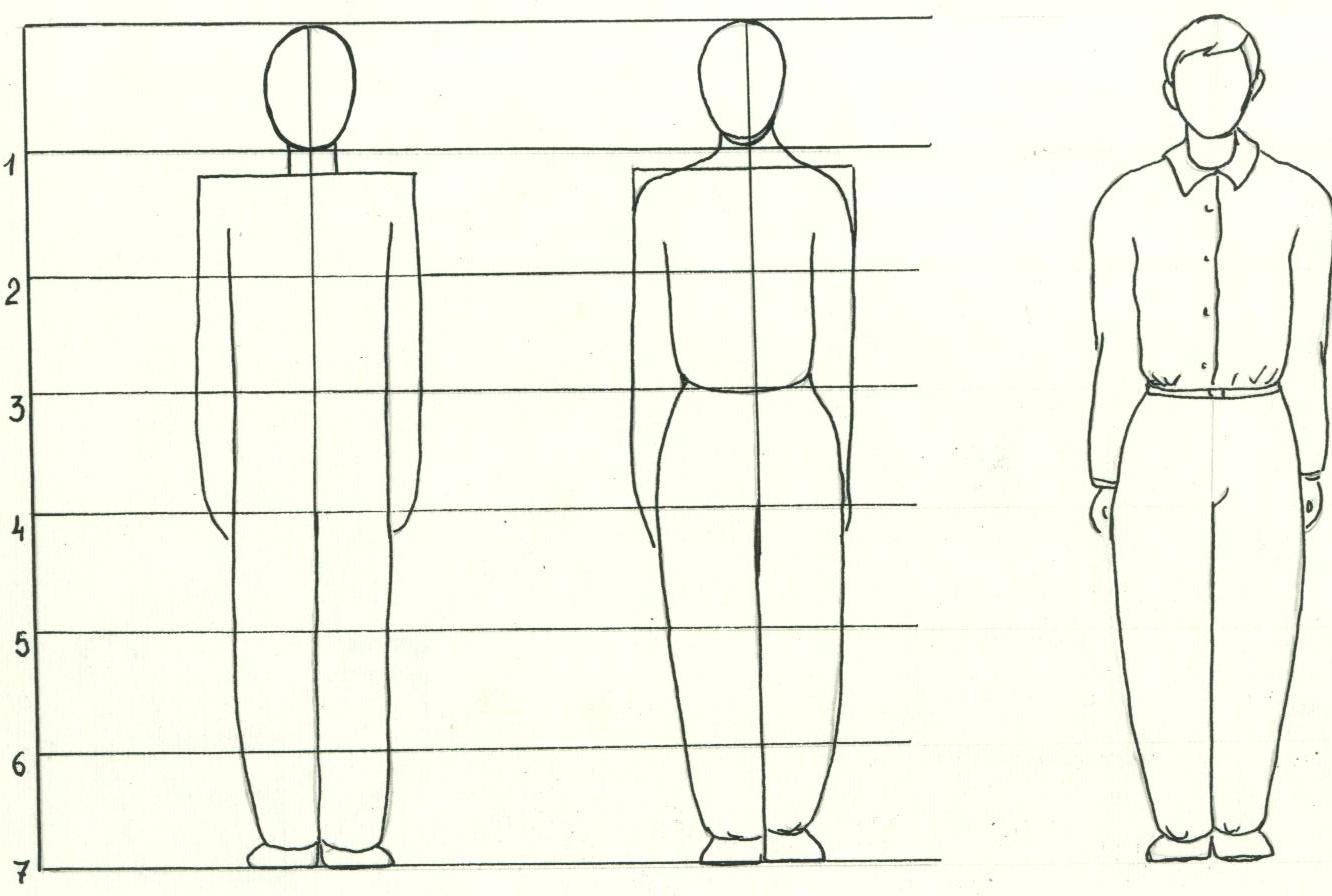 Поэтапное выполнение рисования фигуры человека в цвете.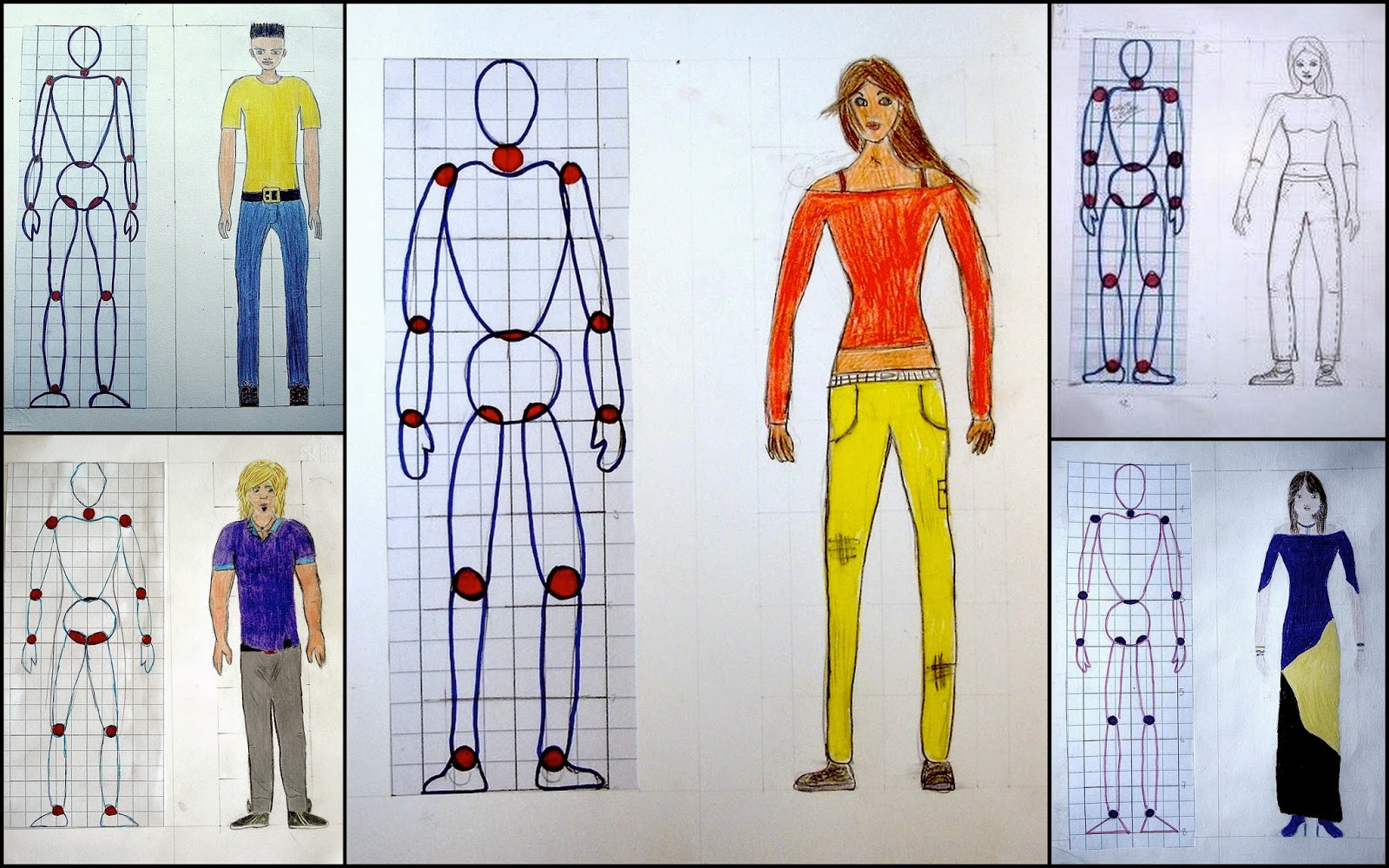 